NOTICE OF PARISH COUNCIL FINANCE COMMITTEE MEETING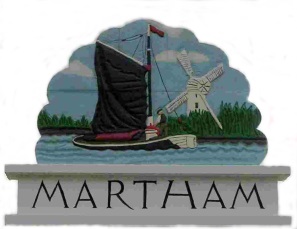 You are hereby summoned to attend the Martham Parish Council Finance Committee Meeting to be held at the Community Centre on: Wednesday 6th December 2017 at 7.30pmMembers of the press and public are invited to attendMembers of the Finance Committee are:  Cllrs Bradford, Gates, Huke, Hurkett and Starkings (Chair).AGENDAATTENDANCETo note those present and consider apologies for absence.DECLARATIONS OF INTEREST AND DISPENSATIONSYou have a Disclosable Pecuniary Interest in a matter to be discussed if it relates to something on your Register of Interests form.  You must declare the interest and leave the room whilst the matter is under discussion.You have a Personal Interest in a matter to be discussed if it affects:Your wellbeing or financial positionThat of your family or close friendsThat of a club or society in which you have a management roleIn these instances members must declare a personal interest but can speak and vote on the matter.Whenever you declare an interest you must say why the interest arises so that it may be included in the minutes.MINUTES OF PREVIOUS MEETINGTo confirm the accuracy of the minutes of the Parish Council Finance Committee meeting held on 9th August 2017.RECYCLINGTo consider Textile Recycling Provider.GRANTSTo consider applications received from:Martham Coronation Recreation Ground Trust.Parochial Church Council.MAINTENANCE SCHEDULE.To review.ASSETT REGISTER.To review.TO REVIEW COST ALLOCATIONS.To consider recommending Accounting Software.To consider training budget.DRAFT BUDGET 2018/19.TO DETERMINE PRECEPT RECOMMENDATION.POLICIES – TO REVIEW.Duties of Finance Officer – no change recommended.Effectiveness of Audit Arrangements.Financial Regulations – no change recommended.Financial Risk Assessment.List of Internal Controls.Terms of Reference for Auditor.TO RECEIVE INTERNAL AUDIT.To consider recommendations from Internal Auditor.
ITEMS FOR NEXT AGENDA.Stacey KentStacey KentClerk and Responsible Financial OfficerMartham Parish Council.